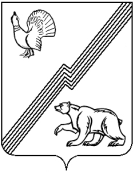 ГЛАВА ГОРОДА ЮГОРСКАХанты-Мансийского автономного округа – Югры ПОСТАНОВЛЕНИЕот 20 ноября 2020 года                                                                                                                     № 57О проведении публичных слушаний по проекту бюджета города Югорска на 2021 год и на плановый период 2022 и 2023 годов В соответствии с Федеральным законом от 06.10.2013 № 131 – ФЗ «Об общих принципах организации местного самоуправления в Российской Федерации», Порядком организации и проведения публичных слушаний в городе Югорске, утвержденным решением Думы города Югорска от 23.03.2017 № 24:1. Назначить по инициативе главы города Югорска публичные слушания по проекту бюджета города Югорска на 2021 год и на плановый период 2022 и 2023 годов.2. Провести публичные слушания по проекту бюджета города Югорска на 2021 год и на плановый период 2022 и 2023 годов 18.12.2020 в 18.00 по адресу: Ханты-Мансийский автономный округ - Югра, Тюменская область, г. Югорск, ул. 40 лет Победы, д. 11, 4 этаж, зал заседаний № 1 администрации города Югорска (410 кабинет).3. Утвердить персональный состав организационного комитета по подготовке и проведению публичных слушаний по проекту бюджета города Югорска на 2021 год и на плановый период 2022 и 2023 годов (далее - организационный комитет) (приложение).4. Установить что, предложения и замечания по проекту бюджета города Югорска на 2021 год и на плановый период 2022 и 2023 годов представляются в организационный комитет в срок до 14.12.2020 в письменной форме или в форме электронного документа на указанный в информационном сообщении о проведении публичных слушаний электронный адрес с указанием фамилии, имени, отчества (последнее -  при наличии), даты рождения, адреса места жительства и контактного телефона жителя города Югорска, внесшего предложения по обсуждаемому проекту.5. Опубликовать настоящее постановление в официальном печатном издании города Югорска и разместить на официальном сайте органов местного самоуправления города Югорска.6. После проведения публичных слушаний опубликовать в официальном печатном издании города Югорска и разместить на официальном сайте органов местного самоуправления города Югорска  заключение о результатах публичных слушаний не позднее 21.12.2020.7. Контроль за выполнением постановления возложить на директора департамента финансов администрации города Югорска И.Ю. Мальцеву.Глава города Югорска                                                                                                 А.В. БородкинПриложениек постановлениюглавы города Югорскаот 20 ноября 2020 года № 57Состав организационного комитета по подготовке и проведению публичных слушаний по проекту бюджета города Югорска на 2021 год и на плановый период 2022и 2023 годовМальцева Ирина Юрьевна – директор департамента финансов администрации города ЮгорскаБушуева Надежда Павловна – заместитель директора департамента – начальник бюджетного управления департамента финансов администрации города ЮгорскаТолкачева Лариса Ивановна – заместитель директора департамента – начальник отдела доходов департамента финансов администрации города ЮгорскаПервушина Тамара Александровна - заместитель директора департамента - начальник управления бюджетного учета, отчетности и кассового исполнения бюджета департамента финансов администрации города ЮгорскаГущина Ирина Анатольевна – заместитель начальника бюджетного управления – начальник сводно – аналитического отдела бюджетного управления департамента финансов администрации города ЮгорскаЛепеева Юлия Петровна – начальник отдела сводного бюджетного планирования бюджетного управления департамента финансов администрации города ЮгорскаКамалетдинова Наиля Каримовна – заместитель председателя общественного совета                  при администрации города Югорска в сфере бюджетных правоотношений (по согласованию)Саргисян Сусанна Юрьевна – заместитель директора по экономическим вопросам муниципального казенного учреждения «Централизованная бухгалтерия учреждений образования», член общественного совета при администрации города Югорска в сфере бюджетных правоотношений (по согласованию)